North Dublin Schoolboys & Girls League
Season 2019 February-November 
Club Team Summary Sheet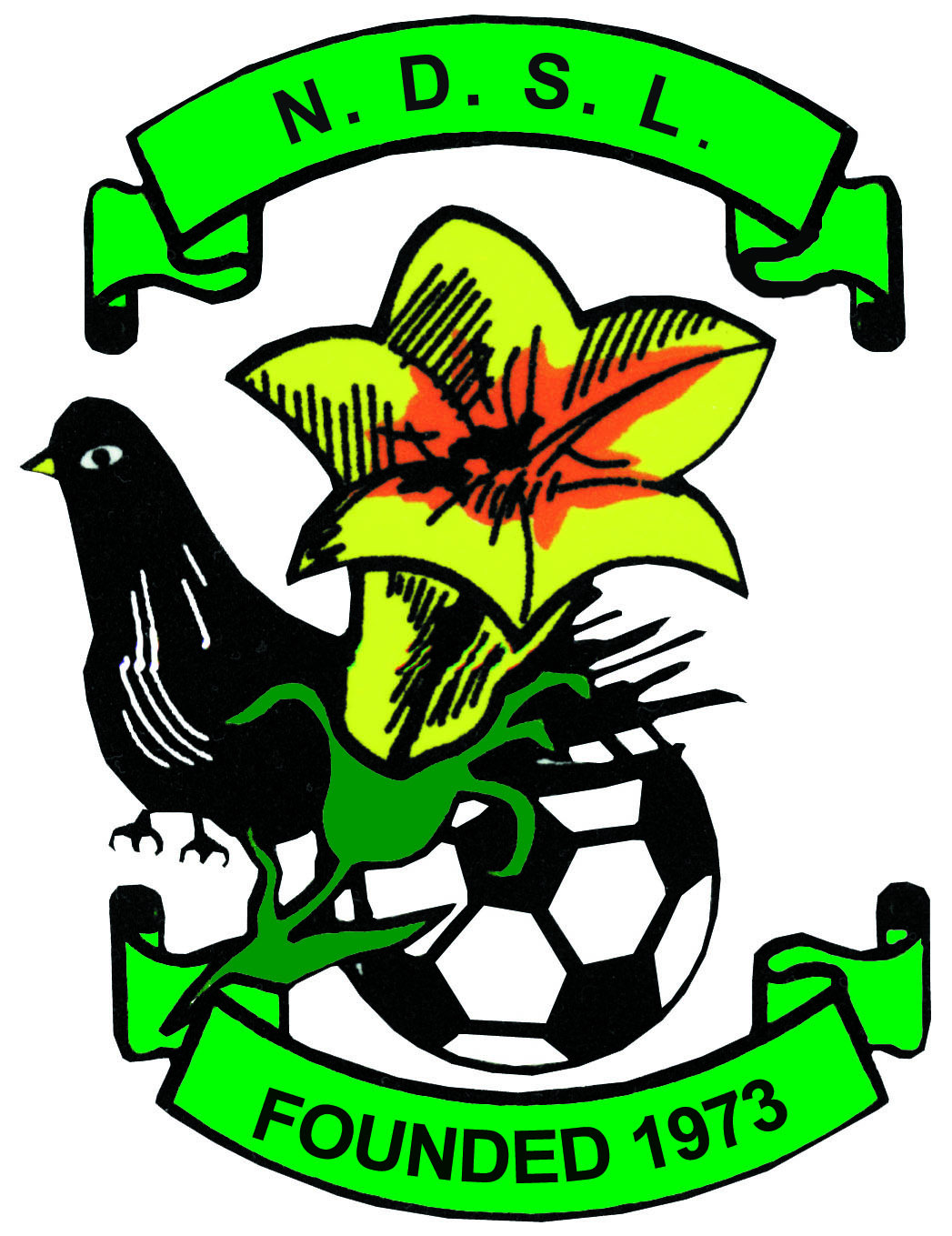 The above fees include player registration fees & forms and all leagues cups.
No refunds on teams entered on the sheet.
This form must be completed & returned with application forms.
NOTICE: No teams will be accepted unless all fees from 2016 season are cleared in full.
Secretary’s Signature: __________________________________________Club:Small Sided GamesFee per teamNo. of TeamsTotalUnder 8 (5-a-side)€110Under 9 (5-a-side)€110Under 10 (7-a-side)€110Under 11 (9-a-side)€135Under 12 (9-a-side)€135SSG Total11-a-sideFee per teamNo. of TeamsTotalUnder 13€200Under 14€200Under 15€200Under 16€210Under 17€210Under 18€210Under 19€21011-a-side TotalSSG Total11-a-side TotalAdmin Charge€60.00Deposit Paid 50%Total Due